§3107.  Consumer protections; bill information(REALLOCATED FROM TITLE 32, SECTION 3106)The commission by rule shall establish customer bill information requirements for investor-owned transmission and distribution utilities that:  [PL 2019, c. 88, §1 (NEW); RR 2019, c. 1, Pt. A, §49 (RAL).]1.  Historical rate information.  Require investor-owned transmission and distribution utilities to include, once per year, as an insert or attachment to customer bills, an informational chart produced by the commission that displays a 10-year history of transmission, distribution and standard-offer service rates available to the customer's rate class, along with a statement of the total percentage change in transmission, distribution and standard-offer service rates over the 10-year period.  The commission shall post the informational charts produced pursuant to this subsection on the commission's publicly accessible website;[PL 2019, c. 88, §1 (NEW); RR 2019, c. 1, Pt. A, §49 (RAL).]2.  Consumer assistance.  Require a customer bill issued by an investor-owned transmission and distribution utility to display clearly and prominently the toll-free telephone number for the commission's consumer assistance and safety division and a statement of the consumer assistance services available by calling the division; and[PL 2019, c. 88, §1 (NEW); RR 2019, c. 1, Pt. A, §49 (RAL).]3.  Correction of misleading information.  Establish a process by which, if the commission finds that an investor-owned transmission and distribution utility has included on customer bills, or inserts or attachments to customer bills, information that is misleading, deceptive or inaccurate, the transmission and distribution utility is required to provide to customers a statement that corrects the misleading, deceptive or inaccurate information that was disseminated.  Upon request of the Public Advocate, the commission shall investigate the truth and accuracy of information included on customer bills, or inserts or attachments to customer bills.[PL 2019, c. 88, §1 (NEW); RR 2019, c. 1, Pt. A, §49 (RAL).]Rules adopted pursuant to this section are routine technical rules as defined in Title 5, chapter 375, subchapter 2‑A.  [PL 2019, c. 88, §1 (NEW); RR 2019, c. 1, Pt. A, §49 (RAL).]SECTION HISTORYPL 2019, c. 88, §1 (NEW). RR 2019, c. 1, Pt. A, §49 (RAL). The State of Maine claims a copyright in its codified statutes. If you intend to republish this material, we require that you include the following disclaimer in your publication:All copyrights and other rights to statutory text are reserved by the State of Maine. The text included in this publication reflects changes made through the First Regular and First Special Session of the 131st Maine Legislature and is current through November 1. 2023
                    . The text is subject to change without notice. It is a version that has not been officially certified by the Secretary of State. Refer to the Maine Revised Statutes Annotated and supplements for certified text.
                The Office of the Revisor of Statutes also requests that you send us one copy of any statutory publication you may produce. Our goal is not to restrict publishing activity, but to keep track of who is publishing what, to identify any needless duplication and to preserve the State's copyright rights.PLEASE NOTE: The Revisor's Office cannot perform research for or provide legal advice or interpretation of Maine law to the public. If you need legal assistance, please contact a qualified attorney.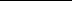 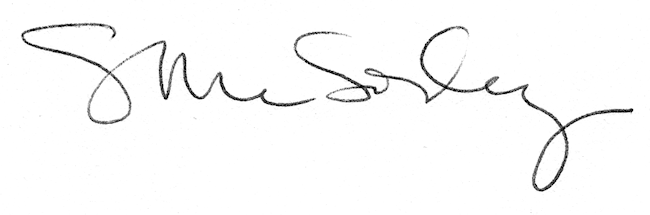 